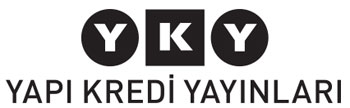 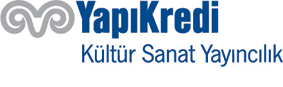 Yaşar Kemal, Ölümünün 4. Yıldönümünde Filmleriyle AnılıyorTürk edebiyatının çınarı Yaşar Kemal, 28 Şubat 2015’te aramızdan ayrılmıştı. Yapı Kredi Kültür Sanat, tüm eserleri YKY’den yayımlanan büyük yazarın ölümünün dördüncü yıldönümünde eserlerinden beyazperdeye uyarlanmış veya senaryosunu kendisinin yazdığı dört filmle anıyor. Dört gün boyunca günde iki seans olarak Loca’da gerçekleşecek gösterimler ücretsiz ve herkesin katılımına açık.*Beyaz Mendil 25 Şubat 2019 Pazartesi, 14:3027 Şubat Çarşamba, 19:00
Yapım yılı: 1955Eser: Yaşar KemalYönetmen ve Rejisör: O. Lütfi AkadMüzik: Muzaffer SarısözenProdüktör: Süreyya DuruOyuncular: Fikret Hakan, Ruth Elizabeth, Settar Körmükçü, Ahmet T. Tekçe, Feridun Karakaya, Hayri Esen, Nuri Genç, Osman TürkoğluSiyah-beyaz, 101 dakikaKöy ağasının kızı olan Zeliha, başka bir köyden Hasan’ı sevmektedir. İki köyün arasında bir arazi meselesinden doğan bir husumet vardır ve köylüler birbirine düşmandır.  Zeliha’nın babası kızını zorla kendi köyünün ileri gelenlerinden Ahmet’e vermek ister. Zeliha ve Hasan düğün gecesi birlikte kaçarlar. Buna çok kızan köylüler ve Zeliha’nın babası, iki âşığın yakalanmasını ve namusunun temizlenmesini ister. *Karacaoğlan’ın Kara Sevdası 25 Şubat 2019 Pazartesi, 16:3027 Şubat Çarşamba, 17:00
Yapım yılı: 1959Eser: Yaşar KemalYönetmen: Atıf YılmazSenaryo: Yılmaz Güney, Halit Refiğ, Atıf YılmazYapımcı: Hürrem ErmanMüzik: Sabahattin Kalender, Ruhi SuOyuncular: Nuri Altinok, Tijen Par, Muazzez Arçay, Hayri Esen, Sami Hazinses, Kadir Savun Siyah-beyaz, 91 dakikaÜnlü halk şairi Karacaoğlan ile Bozdoğan obası beyinin kızı Elif birbirlerini gördükleri anda sevdalanırlar. Ancak Bey, kızını Avşar beyinin oğlu ile evlendirmek ister. Oba ise, Karaca ile Elif'in yanındadır. *Yılanı Öldürseler 26 Şubat 2019 Salı, 17:00 28 Şubat 2019 Perşembe, 19:00Yapım yılı: 1981Eser: Yaşar KemalYönetmen: Türkan ŞoraySenaryo: Yaşar Kemal, Türkan Şoray, Arif Keskiner, Işıl ÖzgentürkYapımcı: Abdurrahman KeskinerGörüntü Yönetmeni: Güneş KarabudaMüzik: Zülfü LivaneliOyuncular: Türkan Şoray, Talat Bulut, Mahmut Cevher, Aliye Rona, Ahmet Mekin, Yaman Okay, Erol Demiröz, Hüseyin Peyda, Sabahat Işık, Pars SezerRenkli, 82 dakikaKöyün en güzel kızı Esme ile Abbas birbirlerini çok severler. Ancak Halil Ağa’nın da gözü Esme’dedir. Halil Ağa, Esme’yi kaçırır, Abbas da bir adamı öldürerek hapse girer. Yıllar sonra Abbas hapisten çıkar ve Esme’ye birlikte kaçmayı teklif eder. Ne var ki Esme oğlu Hasan’ı bırakamayacağını söyleyerek Abbas’ı reddeder. Abbas, gece Halil Ağa’nın evini basar ve onu öldürür, Esme’yi kaçırır. Ancak Halil Ağa’nın kardeşleri Abbas’ın ve Esme’nin peşine düşecektir.*Yer Demir, Gök Bakır26 Şubat 2019 Salı, 19:00 28 Şubat 2019 Perşembe, 17:00
Yapım yılı: 1987Eser: Yaşar KemalYönetmen: Zülfü LivaneliSenaryo: Zülfü LivaneliYapımcılar: Wim Wenders, Ülker LivaneliGörüntü Yönetmeni: Jürgen JürgensMüzik: Zülfü LivaneliOyuncular: Rutkay Aziz, Macide Tanır, Yavuzer Çetinkaya, Eray Özbal, Serap Aksoy, Tuncay Akca, Melih Çardak, Dilek Damlacık, Yasemin Alkaya, Gürel Yontan, Peter Schulze, Ingeborg Carstens, Uğur Esen, Hülya Güler, Rana Cabbar, Yudum YontanRenkli, 95 dakikaBorçları nedeniyle bir gün Adil Ağa'nın kapılarına dayanmalarından korkan köylüler, ermiş gözüyle baktıkları Toşbaş'a sığınırlar. Tüm hastalıkları ve her şeyi bir dokunuşuyla iyileştireceğine, düzelteceklerine inandıkları Taşbaş, onlar için tek "umut” tur. Oysa Taşbaş, köylülere kendisinin "ermiş" olmadığını anlatmaya çalışır, ama onları inandıramaz. Ve bir süre sonra Taşbaş da kendini gerçek bir ermiş gibi görmeye başlar. 